Voyagez à:Fort-de-France, MartiniqueLa capitale: Fort-de-France(Located in the Caribbean)On parle français.Le dimanche 7 avril 2012, il fait très chaud, mais il y a des nuages.La saison est le printemps. La température maximum est: 86 (f)La température minimum est: 73  (f)Parce qu’il fait chaud, je peux nager, faire un pique-nique, et jouer au frisbee.  De plus, je peux faire de la planche à voile et faire une promenade sur la plage.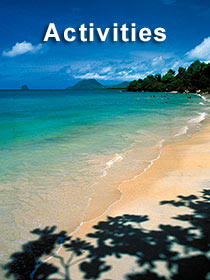 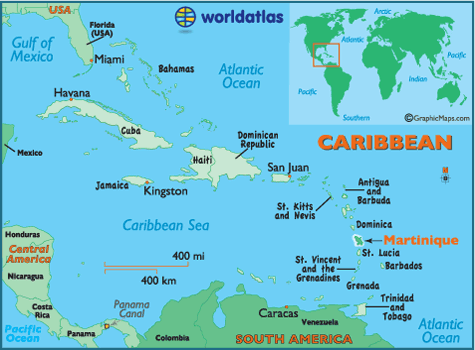 